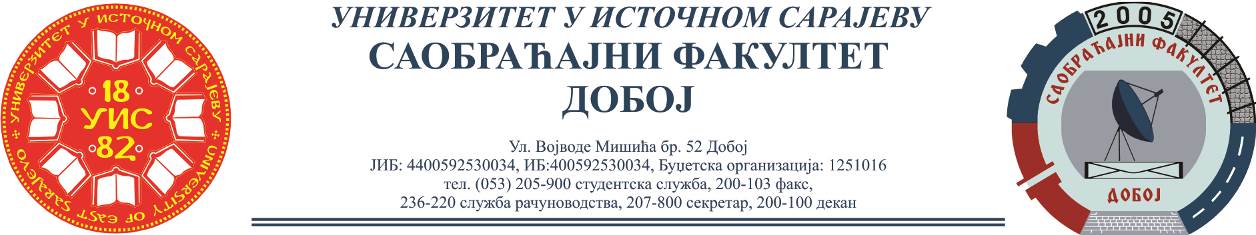 REZULTATI PISMENOG ISPITA IZ PREDMETA OSNOVNI VIDOVI TRANSPORTA I,ODRŽANOG 23.04.2021.Pismeni ispit su položili:Za položeni pismeni dio ispita neophodno je ostvariti minimalno 51 bod.Usmeni dio ispita održati će se u četvrtak, 29.04.2021. u 10:00 h. Ukoliko student želi da ostvari uvid u rad potrebno je da se obrati u kabinet broj 42.	Predmetni profesorDoc. dr Željko Stević		Predmetni asistentEldina Mahmutagić, dipl.ing.saobraćajaRed.br.Ime i prezimeBr.indeksaOstvarenobodova(max 100)1.Tamara Janković1372/1864